ROMÂNIA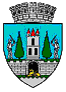 JUDEŢUL SATU MARECONSILIUL LOCAL AL MUNICIPIULUI SATU MARE                                        HOTĂRÂREA NR. 406/21.12.2023privind aprobarea trecerii din domeniul public al Municipiului Satu Mare în domeniul public al comunei Supur, județul Satu Mare a bustului poetului Petőfi Sándor             Consiliul local al Municipiului Satu Mare,              Având în vedere Hotărârea Consiliului Local al comunei Supur nr.76/05.12.2023 privind aprobarea solicitării de trecere din domeniul public al Municipiului satu Mare în domeniul public al Comunei Supur a bustului poetului Petőfi Sándor, înregistrată la Primăria Municipiului Satu Mare sub                                            nr. 72528/12.12.2023,             Analizând  Proiectul de Hotărâre înregistrat sub nr. 72632/13.12.2023, referatul de aprobare al inițiatorului, înregistrat sub nr. 72635/13.12.2023, raportul de specialitate comun al Serviciului Patrimoniu Concesionări Închirieri și Serviciul de comunicare și coordonare instituții subordonate, înregistrat sub                                              nr. 72639/13.12.2023, raportul de specialitate al Serviciului Juridic, înregistrat sub nr. 72896/14.12.2023, avizele comisiilor de specialitate ale Consiliului Local                    Satu Mare,             În conformitate cu prevederile:- art. 136 alin.4 din Constituția României;- art. 858-859, art.864 din Codul civil; - art. 87 alin. (5) art.108 lit. e) art. 294 alin. (1) și (5) din OUG nr.57/2019, privind Codul Administrativ  cu modificările și completările ulterioare, Ținând seama de prevederile Legii privind normele de tehnică legislativă pentru elaborarea actelor normative nr. 24/2000, republicată, cu modificările şi completările ulterioare,            În temeiul prevederilor  art. 129 alin. (2) lit. c), ale art. 139 alin. (2),  art. 196 alin. (1) lit. a) din Codul administrativ, aprobat prin OUG nr. 57/2019, cu modificările şi completările ulterioare,  Adoptă prezenta: H O T Ă R Â R E: 	Art. 1. Se aprobă trecerea din domeniul public al Municipiului Satu Mare în domeniul public al comunei Supur, a bustului poetului Petőfi Sándor în vederea amplasării acestuia în satul Dobra, având datele de identificare în anexa parte integrantă din prezenta.	Art. 2. (1) Predarea-preluarea bunului identificat în anexă se face pe bază de proces verbal încheiat între părțile interesate, în termen de 30 de zile de la data intrării în vigoare a prezentei hotărâri.	(2) Evidența tehnico-operativă și contabilă a inventarului bunurilor ce aparțin domeniului public al Municipiului Satu Mare se va actualiza în mod corespunzător. Art. 3. Cu ducerea la îndeplinire a prezentei hotărâri se încredințează Viceprimarul Municipiului Satu Mare, Dna Tămășan - Ilieș Cristina - Marina prin Serviciul Patrimoniu Concesionări Închirieri.         Art. 4. Prezenta hotărâre se comunică prin intermediul Secretarului General, al Municipiului Satu Mare în termenul prevăzut de lege, Primarului Municipiului Satu Mare,  Instituției Prefectului - Județul Satu Mare, Serviciului Patrimoniu, Concesionări, Închirieri și comunei Supur, jud. Satu Mare.Președinte de ședință,                                         Contrasemnează      Szejke Ottilia                                                  Secretar general,                                                                                     Mihaela Maria RacolțaPrezenta hotărâre a fost adoptată în ședința extraordinară convocată de îndată cu respectarea prevederilor art. 139  alin. (2)   din O.U.G. nr. 57/2019 privind Codul administrativ, cu modificările și completările ulterioare;Redactat în 3 exemplare originaleTotal consilieri în funcţie23Nr. total al consilierilor prezenţi23Nr. total al consilierilor absenţi0Voturi pentru23Voturi împotrivă0Abţineri0